Муниципальное Бюджетное Общеобразовательное Учреждение «Николаевская средняя   школа»СОГЛАСОВАНО                                                                                                                 УТВЕРЖДАЮЗаместитель директора по УВР                                                                         Директор    МБОУ Николаевская СШ                                                                                                                                  МБОУ Николаевская СШ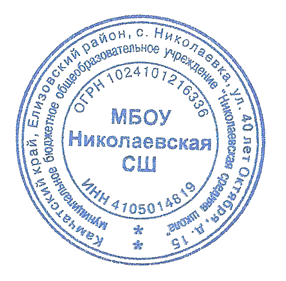 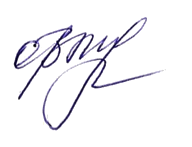 ______________ ( Т.В.Ревенок)                                                        _____________________ (О.В. Муравьёва  )                                                                            РАБОЧАЯ ПРОГРАММАпо литературному чтению, 2 «А»классУМК «Перспектива»Учитель:  Дзень Наталья Владимировнас. Николаевка2018- 2019 учебный годКалендарно- тематическое планирование по литературному чтениюЭлементы рабочей программыСодержание элементов рабочей программы1.Пояснительная записка  (на уровень обучения)                      - Рабочая программа разработана в соответствии с основными положениями федерального государственного образовательного стандарта начального общего образования, требованиями Примерной основной образовательной программы ОУ, концепции духовно-нравственного воспитания и развития личности гражданина России, а также планируемыми результатами начального общего образования, с учетом возможностей учебно-методической системы «Перспектива» и ориентирована на работу по учебно-методическому комплекту:1. Климанова, Л. Ф. Литературное чтение. Рабочие программы. Предметная линия учебников системы «Перспектива». 1–4 классы / Л. Ф. Климанова, М. В. Бойкина. – М. : Просвещение, 2016.2. Климанова, Л. Ф. Литературное чтение. 2 класс : учеб. для общеобразоват. учреждений. в 2 ч. / Л. Ф. Климанова, В. Г. Горецкий, Л. А. Виноградская. – М. : Просвещение, 2016. 3. Коти, Т. Ю. Литературное чтение. Творческая тетрадь. 2 класс : пособие для учащихся общеобразоват. учреждений / Т. Ю. Коти. – М. : Просвещение, 2017. 4. Климанова, Л. Ф. Волшебная сила слов. Рабочая тетрадь по развитию речи. 2 класс : пособие для учащихся общеобразоват. учреждений / Л. Ф. Климанова [и др.]. – М. : Просвещение, 2016.5. Бойкина, М. В. Литературное чтение. Методические рекомендации. 2 класс : пособие для учителей общеобразоват. учреждений / М. В. Бойкина. – М. : Просвещение, 2016. Основные цели и задачи обучения литературному чтению:- осознание детьми значимости чтения для дальнейшего развития и для успешного обучения по другим предметам;    - формирование потребности в систематическом чтении как средстве познания мира и самого себя;- чтение художественных произведений, для сформирования собственной позиции в жизни, расширении кругозора;-   ознакомление с культурно-историческим наследием России и общечеловеческими ценностями;- умение полноценно воспринимать художественную литературу, эмоционально отзываться на прочитанное, высказывать свою точку зрения и уважать мнение собеседника;-  развитие умения воспринимать художественное произведение как особый вид искусства, соотносить его с другими видами искусства, ознакомление с некоторыми коммуникативными и эстетическими возможностями родного языка, используемых в художественных произведениях; - развитие уровня читательской компетентности, речевого развития, формирование универсальных действий, отражающих учебную самостоятельность и познавательные интересы; - овладение техникой чтения, приёмами понимания прочитанного и прослушанного произведения, элементарными приёмами анализа, интерпретации и преобразования художественных, научно-популярных и учебных текстов;- умение самостоятельно выбирать интересующую литературу, пользоваться словарями и справочниками, осознание себя как грамотных читателей, способных к творческой деятельности. - умение вести диалог в различных коммуникативных ситуациях, соблюдая правила речевого этикета, участие в обсуждении прослушанного (прочитанного) произведения, составление несложных монологических высказываний о произведении (героях, событиях); умение передавать содержание текста по плану; составлять небольшие тексты повествовательного характера с элементами рассуждения и описания;- развитие умения декламировать (читать наизусть) стихотворные произведения, выступать перед знакомой аудиторией (сверстников, родителей, педагогов) с небольшими сообщениями, использовать иллюстративный ряд (плакаты, презентацию);- формирование первичных умений работы с учебной и научно-популярной литературой, нахождение и использование   информации для практической работы;- овладение основами коммуникативной деятельности, на практическом уровне осознание значимости работы в группе и освоении правил  групповой работы.1.1. Описание места учебного предмета в учебном плане (на уровень обучения)  во 2 классе – 136 часов (4 часа в неделю, 34 учебные недели).1.2. предметные результаты освоения конкретного учебного предмета1. Понимание  литературы  как  явления  национальной  и  мировой культуры, средства сохранения и передачи нравственных ценностей и традиций.2. Формирование отношения к книге как важнейшей культурной ценности.3. Формирование отношения к художественным произведениям как искусству слова.4. Осознание духовно-нравственных ценностей великой русской литературы и литературы народов многонациональной России. 5. Осознание значимости систематического чтения для личностного развития .6.Понимание роли чтения; использование разных видов чтения (ознакомительное, изучающее, выборочное, поисковое).  7. Достижение необходимого для продолжения образования уровня читательской компетентности, общего речевого развития, то есть овладение техникой чтения вслух и про себя.  8. Умение выбирать книгу для самостоятельного чтения, ориентируясь на тематический и алфавитный каталоги и рекомендательный список литературы, оценивать результаты своей читательской деятельности, вносить коррективы, пользоваться справочными источниками для понимания и получения дополнительной информации.  2.Содержание учебного предмета (на класс)Раздел «Любите книгу» (9 ч)Тема «Любите книгу» (3ч) Тема «Книги из далекого прошлого» (3 ч) Тема «Мы идем в библиотеку» (1 ч) Тема «Мои любимые художники-иллюстраторы» (2 ч) Раздел «Краски осени» (13 ч)Тема «Краски осени» (4 ч)	Тема «Осень наступила» (3 ч) Тема «Мы идем в библиотеку» (2 ч) Тема «Наш театр» (1 ч) Тема «Маленькие и большие секреты страны Литературии» (3 ч)	Раздел «Мир народной сказки» (17 ч)Тема «Мир народной сказки» (1 ч) Тема «Битый небитого везёт, битый небитого везёт» (3 ч)Тема «У страха глаза велики» (3 ч)Тема «Мы идем в библиотеку» (2 ч)Тема «Ближе матери друга нет» (5 ч)Тема «Наш театр» (1 ч)Тема «Маленькие и большие секреты страны Литературии» (2 ч)Раздел «Весёлый хоровод» (10 ч)Тема «Весёлый хоровод» (2 ч)Тема «Народные заклички, приговорки, потешки, перевёртыши, весёлые стихи, которые создали авторы» (3 ч)Тема «Небывальщина» (1 ч)Тема «Маленькие и большие секреты страны Литературии» (2 ч)Тема «Праздник, праздник у ворот» (2 ч)Раздел «Мы – друзья» (10 ч)Тема «Мы друзья» (3 ч)Тема «Хорошая горка получилась» (2 ч)Тема «Друзья познаются в беде» (2 ч)Тема «Наш театр» (1 ч)Тема «Маленькие и большие секреты страны Литературии» (2 ч)Раздел «Здравствуй, матушка Зима!» (11 ч)Тема «Готовимся к празднику» (2 ч)Тема «Чародейкою Зимою околдован лес стоит…» (3 ч)Тема «Зимние праздники» (3 ч)Тема «Загадки зимы» (1 ч)Тема «Праздник начинается, конкурс предлагается» (2 ч)Раздел «Чудеса случаются» (17 ч)Тема «Чудеса случаются» (5 ч)Тема «Герои литературных сказок» (4 ч)Тема «Мы идем в библиотеку» (2 ч)Тема «Мои любимые писатели» (3 ч)Тема «Наш театр» (2 ч)Тема «Маленькие и большие секреты страны Литературии» (1 ч)Раздел «Весна, весна! И все ей радо!» (11 ч)Тема «Весна, весна! И все ей радо!» (2 ч)Тема «В душу уже просится весна…» (2 ч)Тема «Мы идем в библиотеку» (3 часа)Тема «Наш театр» (2 ч)Тема «Маленькие и большие секреты страны Литературии (2 ч)Раздел «Мои самые близкие и дорогие» (8 ч)Тема «Мои самые близкие и дорогие» (2 ч)Тема «Нет лучше дружка, чем родная матушка» (1 ч)Тема «Лад и согласие – первое счастье» (1 ч)Тема «Если был бы я девчонкой» (2 ч)Тема «Наш театр» (1 ч)Тема «Маленькие и большие секреты страны Литературии» (1 ч)Раздел «Люблю все живое» (16 ч)Тема «Люблю все живое» (2 ч)Тема «Храбрый не тот, кто страха не знает, а тот, кто узнал и навстречу идет» (3 ч)Тема «Нелегко снимать зверей» (2 ч)Тема «Мы идем в библиотеку» (3 ч)Тема «О чем плачет синичка?» (2 ч)Тема «Наш театр» (2 ч)Тема «Маленькие и большие секреты страны Литературии» (2 ч)Раздел «Жизнь дана на добрые дела» (14 ч)Тема «Жизнь дана на добрые дела» (2 ч)Тема «Кто добро творит, того Бог благословит» (4 ч)Тема «Кто скоро помог, тот дважды помог» (3 ч)Тема «Мы идем в библиотеку» (3 ч)Тема «Наш театр» (1 ч)Тема «Маленькие и большие секреты страны Литературии» (1 ч)3. Критерии оцениванияЧтение и читательская деятельностьВ начальной школе проверяются следующие предметные результаты, связанные с читательской деятельностью: навык осознанного чтения в определенном темпе (вслух и про себя); умения выразительно читать и пересказывать текст, учить наизусть стихотворение, прозаическое произведение.При проверке умения пересказывать текст произведения особое внимание уделяется правильности передачи основного содержания текста, последовательности и полноте развития сюжета, выразительности при характеристике образов. Кроме техники чтения учитель контролирует и собственно читательскую деятельность школьника: умение ориентироваться в книге, знание литературных произведений, их жанров и особенностей, знание имен детских писателей и поэтов и их жанровые приоритеты (писал сказки, стихи о природе и т.п.).Нормы оценивания  по литературному чтениюКонтрольная проверка навыка чтения проводится ежемесячно у каждого учащегося, отметка выставляется в классный журнал по следующим критериям:беглость,правильность, осознанность, выразительность.«5» -ставится, если выполнены все 4 требования.«4» -ставится, если выполняется норма чтения по беглости (в каждом классе и в каждой четверти она разная), но не выполнено одно из остальных требований.«3»  -ставится, если выполняется норма по беглости, но не выполнено два других требования.«2» -ставится, если выполняется норма беглости, но не выполнены остальные три требования  или  не выполнена норма беглости, а остальные требования выдержаны. В индивидуальном порядке, когда обучающийся прочитал правильно,  выразительно, понял прочитанное, но не уложился в норму по беглости на небольшое количество слов, ставится положительная отметка.ЧТЕНИЕ НАИЗУСТЬ«5»-  твердо, без подсказок, знает наизусть, выразительно  читает.«4»- знает стихотворение  наизусть,  но допускает при  чтении  перестановку  слов, самостоятельно исправляет допущенные неточности.«3»- читает наизусть, но при чтении обнаруживает нетвердое усвоение текста.«2»- нарушает последовательность при чтении, не полностью воспроизводит текст.ВЫРАЗИТЕЛЬНОЕ ЧТЕНИЕ СТИХОТВОРЕНИЯТребования к выразительному чтению:1.    Правильная постановка логического ударения;2.    Соблюдение пауз;3.    Правильный выбор темпа;4.    Соблюдение нужной интонации;5.    Безошибочное чтение:«5»- выполнены правильно все требования;«4»- не соблюдены 1-2 требования;«3»-допущены ошибки по трем требованиям;«2»- допущены ошибки более чем по трем требованиям.ЧТЕНИЕ ПО РОЛЯМТребования к чтению по ролям:1.  Своевременно начинать читать свои слова;2.  Подбирать правильную интонацию;3.  Читать безошибочно;4.  Читать выразительно.«5»- выполнены все требования«4»- допущены ошибки по одному какому-то требованию«3»- допущены ошибки по двум требованиям«2»-допущены ошибки по трем требованиямПЕРЕСКАЗ«5»- пересказывает содержание прочитанного самостоятельно, последовательно, не упуская главного (подробно или кратко, или по плану), правильно отвечает на вопрос, умеет подкрепить ответ на вопрос чтением соответствующих отрывков.«4»-допускает 1-2ошибки, неточности, сам исправляет их«3»- пересказывает при  помощи  наводящих вопросов учителя,  не умеет последовательно  передать содержание прочитанного, допускает речевые ошибки. «2»- не может передать содержание прочитанного.УСТНЫЕ ОТВЕТЫВ основу оценивания устного ответа учащихся положены следующие показатели: правильность, обоснованность, самостоятельность, полнота.Грубые ошибки:- неправильный ответ на поставленный вопрос;- неумение ответить на поставленный вопрос или выполнить задание без помощи учителя;- при правильном выполнении задания неумение дать соответствующие объяснения. Негрубые ошибки:- неточный или неполный ответ на поставленный вопрос;- при правильном ответе неумение самостоятельно или полно обосновать и проиллюстрировать его;- неумение точно сформулировать ответ решенной задачи;- медленный темп выполнения задания, не являющийся индивидуальной особенностью школьника;- неправильное произношение математических терминов.В данном классе обучаются ребята со средними уровнем обучения и низким. Моей задачей является усвоение и формирование предметных и универсальных способов действий, а также опорной системы знаний, обеспечивающих возможность продолжения образования в основной школе.В данном классе обучается ученик со статусом ОВЗ по программе вида 7.1Для него разработана индивидуальная программа обучения для равных возможностей получения качественного образования, отвечающему его возможностям и образовательным потребностям.В данном классе обучаются ребята со средними уровнем обучения и низким. Моей задачей является усвоение и формирование предметных и универсальных способов действий, а также опорной системы знаний, обеспечивающих возможность продолжения образования в основной школе.В данном классе обучается ученик со статусом ОВЗ по программе вида 7.1Для него разработана индивидуальная программа обучения для равных возможностей получения качественного образования, отвечающему его возможностям и образовательным потребностям.№п/пНаименование разделов и темВсего часовпримечания№п/пНаименование разделов и темВсего часовДата по плануДата фактическаяпримечания  «Любите книгу» (10 ч)  «Любите книгу» (10 ч)  «Любите книгу» (10 ч)  «Любите книгу» (10 ч)  «Любите книгу» (10 ч)  «Любите книгу» (10 ч)Личностные: Развивать мотивы учебной деятельности и личностного смысла учения; уважительно относиться к истории и культуре своего народа.Регулятивные: Формулировать и сохранять цели и задачи учебной деятельности, находить средства их осуществления.Познавательные:Определять значение и смысл новых слов и понятий; осмысливать прочитанный текст, определять тему, главную мысль и обосновывать свое мнение; определять значимость книги, ее иллюстраций и обосновывать свое мнение; использовать приобретенные умения в презентации прочитанного произведения. Коммуникативные: Активно использовать речевые средства для решения познавательных и коммуникативных задач.Личностные: Развивать мотивы учебной деятельности и личностного смысла учения; уважительно относиться к истории и культуре своего народа.Регулятивные: Формулировать и сохранять цели и задачи учебной деятельности, находить средства их осуществления.Познавательные:Определять значение и смысл новых слов и понятий; осмысливать прочитанный текст, определять тему, главную мысль и обосновывать свое мнение; определять значимость книги, ее иллюстраций и обосновывать свое мнение; использовать приобретенные умения в презентации прочитанного произведения. Коммуникативные: Активно использовать речевые средства для решения познавательных и коммуникативных задач.Личностные: Развивать мотивы учебной деятельности и личностного смысла учения; уважительно относиться к истории и культуре своего народа.Регулятивные: Формулировать и сохранять цели и задачи учебной деятельности, находить средства их осуществления.Познавательные:Определять значение и смысл новых слов и понятий; осмысливать прочитанный текст, определять тему, главную мысль и обосновывать свое мнение; определять значимость книги, ее иллюстраций и обосновывать свое мнение; использовать приобретенные умения в презентации прочитанного произведения. Коммуникативные: Активно использовать речевые средства для решения познавательных и коммуникативных задач.Личностные: Развивать мотивы учебной деятельности и личностного смысла учения; уважительно относиться к истории и культуре своего народа.Регулятивные: Формулировать и сохранять цели и задачи учебной деятельности, находить средства их осуществления.Познавательные:Определять значение и смысл новых слов и понятий; осмысливать прочитанный текст, определять тему, главную мысль и обосновывать свое мнение; определять значимость книги, ее иллюстраций и обосновывать свое мнение; использовать приобретенные умения в презентации прочитанного произведения. Коммуникативные: Активно использовать речевые средства для решения познавательных и коммуникативных задач.Личностные: Развивать мотивы учебной деятельности и личностного смысла учения; уважительно относиться к истории и культуре своего народа.Регулятивные: Формулировать и сохранять цели и задачи учебной деятельности, находить средства их осуществления.Познавательные:Определять значение и смысл новых слов и понятий; осмысливать прочитанный текст, определять тему, главную мысль и обосновывать свое мнение; определять значимость книги, ее иллюстраций и обосновывать свое мнение; использовать приобретенные умения в презентации прочитанного произведения. Коммуникативные: Активно использовать речевые средства для решения познавательных и коммуникативных задач.Личностные: Развивать мотивы учебной деятельности и личностного смысла учения; уважительно относиться к истории и культуре своего народа.Регулятивные: Формулировать и сохранять цели и задачи учебной деятельности, находить средства их осуществления.Познавательные:Определять значение и смысл новых слов и понятий; осмысливать прочитанный текст, определять тему, главную мысль и обосновывать свое мнение; определять значимость книги, ее иллюстраций и обосновывать свое мнение; использовать приобретенные умения в презентации прочитанного произведения. Коммуникативные: Активно использовать речевые средства для решения познавательных и коммуникативных задач.                                                                      Тема «Любите книгу». (10ч)                                                                      Тема «Любите книгу». (10ч)                                                                      Тема «Любите книгу». (10ч)                                                                      Тема «Любите книгу». (10ч)                                                                      Тема «Любите книгу». (10ч)                                                                      Тема «Любите книгу». (10ч)1. Введение. Знакомство с учебником.104.092.Игра «Крестики-нолики».105.093.Знакомство с названием раздела.  Ю.Энтин  «Слово про слово».В. Боков. «Книга – учитель…».106.094. Г.Ладонщиков «Лучший друг». Пословицы о книге. М.Горький о книгах.107.09 5.Книги из далёкого прошлого. Книги из пергамента в форме свитка. Складная книга Древнего востока. Книги из деревянных дощечек. Рукописные книги Древней Руси.111.096.Н. Кончаловская  «В монастырской келье…» .112.097.Мы идем в библиотеку. Выставка книг.  Энциклопедии. Справочная литература для детей.113.098.Мои любимые художники-иллюстраторы.114.099. Самостоятельное чтение. Ю. Мориц «Трудолюбивая старушка». Главная мысль стихотворения.118.0910. Семейное чтение. Сокровища духовной народной мудрости. Пословицы и поговорки о добре. «Краски осени» (13 ч) «Краски осени» (13 ч) «Краски осени» (13 ч) «Краски осени» (13 ч) «Краски осени» (13 ч) «Краски осени» (13 ч)11.  Знакомство с названием раздела. Основные понятия раздела:  сравнение, сборник.119.0912.   Осень в художественных произведениях А.Пушкина, С.Аксакова.120.0913. Осень в произведениях живописи В.Поленова, А.Куинджи.121.0914.  А.Майков «Осень». С.Есенин «Закружилась листва золотая….». Ф.Васильев «Болото в лесу».125.0915.  И.Токмакова  «Опустел скворечник….». А.Плещеев «Осень наступила…».26.10 16.   Произведения устного народного творчества об осени. Пословицы и поговорки.127.1017.  Народные приметы. Осенние загадки.128.1018. Мы идём в библиотеку. Сборники стихотворений и рассказов о природе.102.1019.  Самостоятельное чтение. Цвета осени. С.Маршак «Сентябрь», «Октябрь». Л.Яхнин «Осень в лесу». Н.Сладков «Сентябрь».103.1020.Семейное чтение. С.Образцов «Стеклянный пруд». Создание текстов по аналогии.04.1021.Наш театр.  Инсценирование произведения Н.Сладкова «Осень».  05.1022.Маленькие и большие секреты страны  Литературии. Обобщение по разделу.09.1023.Контрольная работа.10.10  «Мир народной сказки» (17 ч)  «Мир народной сказки» (17 ч)  «Мир народной сказки» (17 ч)  «Мир народной сказки» (17 ч)  «Мир народной сказки» (17 ч)  «Мир народной сказки» (17 ч)Личностные:Проявлять интерес к народной сказке и ее героям; позитивное отношение к чтению народных сказок; желание создать (написать) сказку.Познавательные:Овладеть навыками смыслового чтения текстов различных видов и жанров.Регулятивные:Принимать и сохранять цели и задачи учебной деятельности.Коммуникативные:Формулировать собственное мнение и позицию; строить понятные для партнера высказывания в рамках учебного диалогаЛичностные:Проявлять интерес к народной сказке и ее героям; позитивное отношение к чтению народных сказок; желание создать (написать) сказку.Познавательные:Овладеть навыками смыслового чтения текстов различных видов и жанров.Регулятивные:Принимать и сохранять цели и задачи учебной деятельности.Коммуникативные:Формулировать собственное мнение и позицию; строить понятные для партнера высказывания в рамках учебного диалогаЛичностные:Проявлять интерес к народной сказке и ее героям; позитивное отношение к чтению народных сказок; желание создать (написать) сказку.Познавательные:Овладеть навыками смыслового чтения текстов различных видов и жанров.Регулятивные:Принимать и сохранять цели и задачи учебной деятельности.Коммуникативные:Формулировать собственное мнение и позицию; строить понятные для партнера высказывания в рамках учебного диалогаЛичностные:Проявлять интерес к народной сказке и ее героям; позитивное отношение к чтению народных сказок; желание создать (написать) сказку.Познавательные:Овладеть навыками смыслового чтения текстов различных видов и жанров.Регулятивные:Принимать и сохранять цели и задачи учебной деятельности.Коммуникативные:Формулировать собственное мнение и позицию; строить понятные для партнера высказывания в рамках учебного диалогаЛичностные:Проявлять интерес к народной сказке и ее героям; позитивное отношение к чтению народных сказок; желание создать (написать) сказку.Познавательные:Овладеть навыками смыслового чтения текстов различных видов и жанров.Регулятивные:Принимать и сохранять цели и задачи учебной деятельности.Коммуникативные:Формулировать собственное мнение и позицию; строить понятные для партнера высказывания в рамках учебного диалогаЛичностные:Проявлять интерес к народной сказке и ее героям; позитивное отношение к чтению народных сказок; желание создать (написать) сказку.Познавательные:Овладеть навыками смыслового чтения текстов различных видов и жанров.Регулятивные:Принимать и сохранять цели и задачи учебной деятельности.Коммуникативные:Формулировать собственное мнение и позицию; строить понятные для партнера высказывания в рамках учебного диалога24. Знакомство с названием раздела. Основные понятия раздела: сказка, сказочный персонаж, вымысел. 111.10 25. Собиратели русских народных сказок : А.Н.Афанасьев, В.И.Даль.    112.1026. Русская народная сказка «Заячья избушка» 116.1027. Русская народная сказка «Лисичка-сестричка и волк» 117.1028. Корякская сказка «Хитрая лиса». Сравнение героев сказок. 118.1029. Русская народная сказка «Зимовье». Чтение сказки по ролям.119.1030. Русская народная сказка «У страха глаза велики».Составление плана сказки.123.1031. Белорусская сказка «Пых». Сравнение сказок.124.1032. Мы идём в библиотеку. Русские народные сказки.1 25.1033. Самостоятельное чтение. Хантыйская сказка «Идэ». Главная мысль сказки.126.1034. Семейное чтение. Русская народная сказка  «Сестрица  Алёнушка  и братец Иванушка». 106.1135. Нанайская сказка «Айога». Выразительное чтение диалога.107.1136. Ненецкая сказка «Кукушка». Сравнение событий сказки.108.1137. Наш театр. «Лиса и журавль».Инсценирование сказки.109.1138. Маленькие и большие секреты страны Литературии.  Обобщение по разделу.113.1139.Маленькие и большие секреты страны Литературии.  Сочинение-описание лисы на основе опорных слов и прочитанных художественных произведений.114.1140. КВН «Обожаемые сказки»115.11 Весёлый хоровод (10ч) Весёлый хоровод (10ч) Весёлый хоровод (10ч) Весёлый хоровод (10ч) Весёлый хоровод (10ч) Весёлый хоровод (10ч)Личностные:Проявлять интерес к изучению темы; творческое отношение к созданию собственного сценария праздника устного народного творчества.Познавательные:Владеть логическими действиями сравнения, анализа, установления аналогий.Регулятивные:Принимать и сохранять цели и задачи учебной деятельности.Коммуникативные:Слушать собеседника и вести диалог, признавать возможность существования различных точек зренияЛичностные:Проявлять интерес к изучению темы; творческое отношение к созданию собственного сценария праздника устного народного творчества.Познавательные:Владеть логическими действиями сравнения, анализа, установления аналогий.Регулятивные:Принимать и сохранять цели и задачи учебной деятельности.Коммуникативные:Слушать собеседника и вести диалог, признавать возможность существования различных точек зренияЛичностные:Проявлять интерес к изучению темы; творческое отношение к созданию собственного сценария праздника устного народного творчества.Познавательные:Владеть логическими действиями сравнения, анализа, установления аналогий.Регулятивные:Принимать и сохранять цели и задачи учебной деятельности.Коммуникативные:Слушать собеседника и вести диалог, признавать возможность существования различных точек зренияЛичностные:Проявлять интерес к изучению темы; творческое отношение к созданию собственного сценария праздника устного народного творчества.Познавательные:Владеть логическими действиями сравнения, анализа, установления аналогий.Регулятивные:Принимать и сохранять цели и задачи учебной деятельности.Коммуникативные:Слушать собеседника и вести диалог, признавать возможность существования различных точек зренияЛичностные:Проявлять интерес к изучению темы; творческое отношение к созданию собственного сценария праздника устного народного творчества.Познавательные:Владеть логическими действиями сравнения, анализа, установления аналогий.Регулятивные:Принимать и сохранять цели и задачи учебной деятельности.Коммуникативные:Слушать собеседника и вести диалог, признавать возможность существования различных точек зренияЛичностные:Проявлять интерес к изучению темы; творческое отношение к созданию собственного сценария праздника устного народного творчества.Познавательные:Владеть логическими действиями сравнения, анализа, установления аналогий.Регулятивные:Принимать и сохранять цели и задачи учебной деятельности.Коммуникативные:Слушать собеседника и вести диалог, признавать возможность существования различных точек зрения41.  Знакомство с названием раздела. Основные понятия раздела: закличка, небылица, прикладное искусство, перевод.116.1142. Б.Кустодиев «Масленица». Устное сочинение по картине.120.1143. Проект «Мы идём в музей народного творчества». Подготовка экскурсии.121.1144. Народные заклички, приговорки, потешки, перевёртыши.122.1145. Переводная литература. Небылицы, перевёртыши, весёлые стихи. Особенности авторских произведений, созданных на основе народных.123.1146. Мы идём в библиотеку. Справочная литература для детей.127.1147. Самостоятельное чтение. Д.Хармс «Весёлый старичок», «Небывальщина».128.1148. Семейное чтение. К.Чуковский «Путаница». Небылица.129.1149.  Маленькие и большие секреты страны Литературии.  Обобщение по разделу.130.1150. Проект «Подготовка и проведение  праздника «Весёлых хоровод». 104.12  «Мы – друзья» (10 ч)  «Мы – друзья» (10 ч)  «Мы – друзья» (10 ч)  «Мы – друзья» (10 ч)  «Мы – друзья» (10 ч)  «Мы – друзья» (10 ч)Личностные:Развивать этические чувства, доброжелательность, эмоционально-нравственную отзывчивость, понимание и сопереживание чувствам других людей.Познавательные:Определять отличительные признаки жанра басни; опре-делять тему и главную мысль произведения; сопоставлять героев разных произведений.Регулятивные:Выполнять учебное задание в соответствии с целью; осуществлять взаимопроверку.Коммуникативные:Формулировать собственное мнение и позицию; использовать речевые средства для предоставления результата деятельностиЛичностные:Развивать этические чувства, доброжелательность, эмоционально-нравственную отзывчивость, понимание и сопереживание чувствам других людей.Познавательные:Определять отличительные признаки жанра басни; опре-делять тему и главную мысль произведения; сопоставлять героев разных произведений.Регулятивные:Выполнять учебное задание в соответствии с целью; осуществлять взаимопроверку.Коммуникативные:Формулировать собственное мнение и позицию; использовать речевые средства для предоставления результата деятельностиЛичностные:Развивать этические чувства, доброжелательность, эмоционально-нравственную отзывчивость, понимание и сопереживание чувствам других людей.Познавательные:Определять отличительные признаки жанра басни; опре-делять тему и главную мысль произведения; сопоставлять героев разных произведений.Регулятивные:Выполнять учебное задание в соответствии с целью; осуществлять взаимопроверку.Коммуникативные:Формулировать собственное мнение и позицию; использовать речевые средства для предоставления результата деятельностиЛичностные:Развивать этические чувства, доброжелательность, эмоционально-нравственную отзывчивость, понимание и сопереживание чувствам других людей.Познавательные:Определять отличительные признаки жанра басни; опре-делять тему и главную мысль произведения; сопоставлять героев разных произведений.Регулятивные:Выполнять учебное задание в соответствии с целью; осуществлять взаимопроверку.Коммуникативные:Формулировать собственное мнение и позицию; использовать речевые средства для предоставления результата деятельностиЛичностные:Развивать этические чувства, доброжелательность, эмоционально-нравственную отзывчивость, понимание и сопереживание чувствам других людей.Познавательные:Определять отличительные признаки жанра басни; опре-делять тему и главную мысль произведения; сопоставлять героев разных произведений.Регулятивные:Выполнять учебное задание в соответствии с целью; осуществлять взаимопроверку.Коммуникативные:Формулировать собственное мнение и позицию; использовать речевые средства для предоставления результата деятельностиЛичностные:Развивать этические чувства, доброжелательность, эмоционально-нравственную отзывчивость, понимание и сопереживание чувствам других людей.Познавательные:Определять отличительные признаки жанра басни; опре-делять тему и главную мысль произведения; сопоставлять героев разных произведений.Регулятивные:Выполнять учебное задание в соответствии с целью; осуществлять взаимопроверку.Коммуникативные:Формулировать собственное мнение и позицию; использовать речевые средства для предоставления результата деятельности51.Знакомство с названием раздела. Основные нравственные понятия раздела: доброжелательность, терпение, уважение. Пословицы о дружбе.105.1252.Стихотворения о дружбе. М. Пляцковский «Настоящий друг» В.Орлов «Я и мы».106.1253. Сочинение на основе рисунков.107.1254.Н. Носов«На горке». Подробный пересказ от имени героя.111.1255.Мы идем в библиотеку.  Рассказы о детях.112.1256.Самостоятельное чтение. С. Михалков «Как друзья познаются». Главная мысль.113.1257.Э. Успенский «Крокодил Гена и его друзья».Обсуждение проблемы «Как найти друзей».114.1258. Семейное чтение. А.Гайдар «Чук и Гек».Обсуждение содержания рассказа.118.1259. Наш театр. И.А.Крылов «Стрекоза и муравей». Инсценирование.119.1260. Маленькие и большие секреты страны Литературии.  Обобщение по разделу.120.12  «Здравствуй, матушка -зима!» (11 ч)  «Здравствуй, матушка -зима!» (11 ч)  «Здравствуй, матушка -зима!» (11 ч)  «Здравствуй, матушка -зима!» (11 ч)  «Здравствуй, матушка -зима!» (11 ч)  «Здравствуй, матушка -зима!» (11 ч)Познавательные:Сравнивать содержание лирических произведений разных авторов и обосновывать свое мнение; использовать приобретенные знания и умения для подготовки творческого сюрприза.Личностные:Развивать эстетические чувства, мотивацию к творческому труду.Регулятивные:Принимать и сохранять цели и задачи учебной деятельности.Коммуникативные:Уметь слушать собеседника и вести диалог, признавать возможность существования различных точек зренияПознавательные:Сравнивать содержание лирических произведений разных авторов и обосновывать свое мнение; использовать приобретенные знания и умения для подготовки творческого сюрприза.Личностные:Развивать эстетические чувства, мотивацию к творческому труду.Регулятивные:Принимать и сохранять цели и задачи учебной деятельности.Коммуникативные:Уметь слушать собеседника и вести диалог, признавать возможность существования различных точек зренияПознавательные:Сравнивать содержание лирических произведений разных авторов и обосновывать свое мнение; использовать приобретенные знания и умения для подготовки творческого сюрприза.Личностные:Развивать эстетические чувства, мотивацию к творческому труду.Регулятивные:Принимать и сохранять цели и задачи учебной деятельности.Коммуникативные:Уметь слушать собеседника и вести диалог, признавать возможность существования различных точек зренияПознавательные:Сравнивать содержание лирических произведений разных авторов и обосновывать свое мнение; использовать приобретенные знания и умения для подготовки творческого сюрприза.Личностные:Развивать эстетические чувства, мотивацию к творческому труду.Регулятивные:Принимать и сохранять цели и задачи учебной деятельности.Коммуникативные:Уметь слушать собеседника и вести диалог, признавать возможность существования различных точек зренияПознавательные:Сравнивать содержание лирических произведений разных авторов и обосновывать свое мнение; использовать приобретенные знания и умения для подготовки творческого сюрприза.Личностные:Развивать эстетические чувства, мотивацию к творческому труду.Регулятивные:Принимать и сохранять цели и задачи учебной деятельности.Коммуникативные:Уметь слушать собеседника и вести диалог, признавать возможность существования различных точек зренияПознавательные:Сравнивать содержание лирических произведений разных авторов и обосновывать свое мнение; использовать приобретенные знания и умения для подготовки творческого сюрприза.Личностные:Развивать эстетические чувства, мотивацию к творческому труду.Регулятивные:Принимать и сохранять цели и задачи учебной деятельности.Коммуникативные:Уметь слушать собеседника и вести диалог, признавать возможность существования различных точек зрения61. Знакомство с названием раздела. Основные понятия раздела: выразительное чтение.121.1262. Проект «Готовимся к новогоднему празднику».125.1263.Лирические стихотворения о зиме: А. С. Пушкин «Вот ветер, тучи нагоняя…», Ф.Тютчев «Чародейкою Зимою…».126.1264.С. Есенин «Поет зима -аукает…»;  «Берёза». Средства художественной выразительности: эпитет, сравнение.127.1265.Праздник Рождества Христова. С.Чёрный «Рождественское». К.Фофанов «Ещё те звёзды не погасли…». Рассказ о празднике.128.1266. К. Бальмонт «К зиме». Выразительное чтение.167.С. Маршак «Декабрь».Средства художественной выразительности: олицетворение.168.А. Барто  «Дело было в январе...». Сказочное в лирическом стихотворении. С. Дрожжин «Улицей гуляет…».Выразительное чтение.169.Загадки зимы. Соотнесение отгадки и загадки.70. Проект «Праздник начинается, конкурс предлагается…»171. Игра «Поле чудес».1                                                                          «Чудеса случаются» (16 ч)                                                                          «Чудеса случаются» (16 ч)                                                                          «Чудеса случаются» (16 ч)                                                                          «Чудеса случаются» (16 ч)                                                                          «Чудеса случаются» (16 ч)                                                                          «Чудеса случаются» (16 ч)Личностные:Развивать самостоятельность, личную ответственность за свои поступки на основе представлений о нравственных нормах общения.Познавательные:Владеть логическими действиями сравнения, построения рассуждения. Использовать приобретенные знания и умения для создания словесного портрета литературного героя для викторины.Регулятивные:Принимать и сохранять цели и задачи учебной деятельности, находить средства их осуществления.Коммуникативные:Активно использовать речевые средства для решения познавательных и коммуникативных задачЛичностные:Развивать самостоятельность, личную ответственность за свои поступки на основе представлений о нравственных нормах общения.Познавательные:Владеть логическими действиями сравнения, построения рассуждения. Использовать приобретенные знания и умения для создания словесного портрета литературного героя для викторины.Регулятивные:Принимать и сохранять цели и задачи учебной деятельности, находить средства их осуществления.Коммуникативные:Активно использовать речевые средства для решения познавательных и коммуникативных задачЛичностные:Развивать самостоятельность, личную ответственность за свои поступки на основе представлений о нравственных нормах общения.Познавательные:Владеть логическими действиями сравнения, построения рассуждения. Использовать приобретенные знания и умения для создания словесного портрета литературного героя для викторины.Регулятивные:Принимать и сохранять цели и задачи учебной деятельности, находить средства их осуществления.Коммуникативные:Активно использовать речевые средства для решения познавательных и коммуникативных задачЛичностные:Развивать самостоятельность, личную ответственность за свои поступки на основе представлений о нравственных нормах общения.Познавательные:Владеть логическими действиями сравнения, построения рассуждения. Использовать приобретенные знания и умения для создания словесного портрета литературного героя для викторины.Регулятивные:Принимать и сохранять цели и задачи учебной деятельности, находить средства их осуществления.Коммуникативные:Активно использовать речевые средства для решения познавательных и коммуникативных задачЛичностные:Развивать самостоятельность, личную ответственность за свои поступки на основе представлений о нравственных нормах общения.Познавательные:Владеть логическими действиями сравнения, построения рассуждения. Использовать приобретенные знания и умения для создания словесного портрета литературного героя для викторины.Регулятивные:Принимать и сохранять цели и задачи учебной деятельности, находить средства их осуществления.Коммуникативные:Активно использовать речевые средства для решения познавательных и коммуникативных задачЛичностные:Развивать самостоятельность, личную ответственность за свои поступки на основе представлений о нравственных нормах общения.Познавательные:Владеть логическими действиями сравнения, построения рассуждения. Использовать приобретенные знания и умения для создания словесного портрета литературного героя для викторины.Регулятивные:Принимать и сохранять цели и задачи учебной деятельности, находить средства их осуществления.Коммуникативные:Активно использовать речевые средства для решения познавательных и коммуникативных задач72. Знакомство с названием раздела. Основное понятие раздела: литературная сказка.173.Мои любимые писатели. Сказки А. С. Пушкина.  174. А.С.Пушкин «Сказка о рыбаке и рыбке». Герои сказки. Особенности литературной сказки.175.А. С. Пушкин. «Сказка о рыбаке и рыбке». Чему учит сказка?176.Д. Н. Мамин-Сибиряк  «Алёнушкины сказки». Выставка книг.177.Д. Н. Мамин-Сибиряк  «Сказка про храброго зайца – длинные уши , косые глаза, короткий хвост». Герои сказки.178.Д. Н. Мамин-Сибиряк «Сказка про храброго зайца – длинные уши , косые глаза, короткий хвост».Чему учит сказка?179.Дж. Харрис «Братец Лис и Братец Кролик». Особенности литературной сказки.  180.Д. Н. Мамин-Сибиряк. Дж. Харрис. Сравнение литературных сказок.181.Э. Распе  Из книги «Приключения барона Мюнхгаузена».
Особенности литературной сказки.  182.Мы идем в библиотеку.  Литературные сказки.183. Мои любимые писатели. Сказки К.И.Чуковского.184.Самостоятельное чтение. К. Чуковский. Из книги «Приключения Бибигона.»  185. Семейное чтение. Л.Толстой «Два брата».186.Наш театр.  К.Чуковский «краденое солнце».187. Маленькие и большие секреты страны Литературии.  Обобщение по разделу. Контрольная работа.1  «Весна, весна! И все ей радо!» (10 ч)  «Весна, весна! И все ей радо!» (10 ч)  «Весна, весна! И все ей радо!» (10 ч)  «Весна, весна! И все ей радо!» (10 ч)  «Весна, весна! И все ей радо!» (10 ч)  «Весна, весна! И все ей радо!» (10 ч)Личностные:Развивать эстетические и этические чувства.Познавательные:Определять отношение автора к герою; анализировать содержание репродукции, иллюстрации; сравнивать произведения разных авторов и обосновывать свое мнение; использовать приобретенные знания при составлении лирического текста о весне.Регулятивные:Планировать, контролировать и оценивать учебные действия.Коммуникативные:Слушать собеседника и вести диалог, признавать возможность существования различных точек зренияЛичностные:Развивать эстетические и этические чувства.Познавательные:Определять отношение автора к герою; анализировать содержание репродукции, иллюстрации; сравнивать произведения разных авторов и обосновывать свое мнение; использовать приобретенные знания при составлении лирического текста о весне.Регулятивные:Планировать, контролировать и оценивать учебные действия.Коммуникативные:Слушать собеседника и вести диалог, признавать возможность существования различных точек зренияЛичностные:Развивать эстетические и этические чувства.Познавательные:Определять отношение автора к герою; анализировать содержание репродукции, иллюстрации; сравнивать произведения разных авторов и обосновывать свое мнение; использовать приобретенные знания при составлении лирического текста о весне.Регулятивные:Планировать, контролировать и оценивать учебные действия.Коммуникативные:Слушать собеседника и вести диалог, признавать возможность существования различных точек зренияЛичностные:Развивать эстетические и этические чувства.Познавательные:Определять отношение автора к герою; анализировать содержание репродукции, иллюстрации; сравнивать произведения разных авторов и обосновывать свое мнение; использовать приобретенные знания при составлении лирического текста о весне.Регулятивные:Планировать, контролировать и оценивать учебные действия.Коммуникативные:Слушать собеседника и вести диалог, признавать возможность существования различных точек зренияЛичностные:Развивать эстетические и этические чувства.Познавательные:Определять отношение автора к герою; анализировать содержание репродукции, иллюстрации; сравнивать произведения разных авторов и обосновывать свое мнение; использовать приобретенные знания при составлении лирического текста о весне.Регулятивные:Планировать, контролировать и оценивать учебные действия.Коммуникативные:Слушать собеседника и вести диалог, признавать возможность существования различных точек зренияЛичностные:Развивать эстетические и этические чувства.Познавательные:Определять отношение автора к герою; анализировать содержание репродукции, иллюстрации; сравнивать произведения разных авторов и обосновывать свое мнение; использовать приобретенные знания при составлении лирического текста о весне.Регулятивные:Планировать, контролировать и оценивать учебные действия.Коммуникативные:Слушать собеседника и вести диалог, признавать возможность существования различных точек зрения88.Знакомство с названием раздела. Основные понятия раздела: олицетворение, воображение.  189.И Ф. Тютчев. «Зима недаром злится…».  Прием контраста в лирическом стихотворении.190. Весна в лирических произведениях. И.Никитина, А.Плещеева, И.Шмелёва, Т.Белозёрова и в произведениях живописи А.Куинджи.191. Картины весны в произведениях А.Чехова, А.Фета, А.Барто.192. Мы идём в библиотеку. Стихи русских поэтов о весне.193.Самостоятельное чтение. Стихи о весне. С. Маршак, И. Токмакова, С. Чёрный194. Сочинение по картине И. Левитана «Ранняя весна»195. Семейное чтение А.Майков «Христос воскрес». К.Крыжицкий «Ранняя весна».196.Наш театр. С.Маршак «Двенадцать. месяцев».Инсценирование.197.Маленькие и большие секреты страны Литературии. Обобщение по разделу. Проверочная работа.1 «Мои самые близкие и дорогие» (8 ч) «Мои самые близкие и дорогие» (8 ч) «Мои самые близкие и дорогие» (8 ч) «Мои самые близкие и дорогие» (8 ч) «Мои самые близкие и дорогие» (8 ч) «Мои самые близкие и дорогие» (8 ч)Личностные:Развивать мотивы учебной деятельности и личностного смысла учения.Познавательные:Определять тему и главную мысль произведения; использовать приобретенные знания для составления правил дружной семьи и рассказа 
о семье.Регулятивные:Владеть умением планировать, контролировать и оценивать учебные действия в соответствии с поставленной задачей.Коммуникативные:Активно использовать речевые средства для решения познавательных и коммуникативных задачЛичностные:Развивать мотивы учебной деятельности и личностного смысла учения.Познавательные:Определять тему и главную мысль произведения; использовать приобретенные знания для составления правил дружной семьи и рассказа 
о семье.Регулятивные:Владеть умением планировать, контролировать и оценивать учебные действия в соответствии с поставленной задачей.Коммуникативные:Активно использовать речевые средства для решения познавательных и коммуникативных задачЛичностные:Развивать мотивы учебной деятельности и личностного смысла учения.Познавательные:Определять тему и главную мысль произведения; использовать приобретенные знания для составления правил дружной семьи и рассказа 
о семье.Регулятивные:Владеть умением планировать, контролировать и оценивать учебные действия в соответствии с поставленной задачей.Коммуникативные:Активно использовать речевые средства для решения познавательных и коммуникативных задачЛичностные:Развивать мотивы учебной деятельности и личностного смысла учения.Познавательные:Определять тему и главную мысль произведения; использовать приобретенные знания для составления правил дружной семьи и рассказа 
о семье.Регулятивные:Владеть умением планировать, контролировать и оценивать учебные действия в соответствии с поставленной задачей.Коммуникативные:Активно использовать речевые средства для решения познавательных и коммуникативных задачЛичностные:Развивать мотивы учебной деятельности и личностного смысла учения.Познавательные:Определять тему и главную мысль произведения; использовать приобретенные знания для составления правил дружной семьи и рассказа 
о семье.Регулятивные:Владеть умением планировать, контролировать и оценивать учебные действия в соответствии с поставленной задачей.Коммуникативные:Активно использовать речевые средства для решения познавательных и коммуникативных задачЛичностные:Развивать мотивы учебной деятельности и личностного смысла учения.Познавательные:Определять тему и главную мысль произведения; использовать приобретенные знания для составления правил дружной семьи и рассказа 
о семье.Регулятивные:Владеть умением планировать, контролировать и оценивать учебные действия в соответствии с поставленной задачей.Коммуникативные:Активно использовать речевые средства для решения познавательных и коммуникативных задач98. Знакомство с названием раздела. Основные нравственные понятия раздела: семья, согласие, ответственность.199. Стихи о маме и папе. Р.Рождественский, Ю.Эйтин. Б.Заходер. Выразительное чтение.1100. А.Барто «Перед сном». Р.Сеф «Если ты ужасно гордый….». Рассказ о маме. Дж.Родари «Кто командует?» Главная мысль.1101. Мы идём в библиотеку. Книги о маме. Составление каталога по теме. 1102.Самостоятельное чтение. Э.Успенский «Если был бы я девчонкой», «Разгром».Б.Заходер «Никто».1103. Семейное чтение. Л.Толстой «Отец и сыновья», «Старый дед и внучек».1104.Наш театр. Е. Пермяк «Как Миша хотел маму перехитрить». Инсценирование.1105.Маленькие и большие секреты страны Литературии. Обобщение по разделу. Проверочная работа.1 «Люблю все живое» (16 ч) «Люблю все живое» (16 ч) «Люблю все живое» (16 ч) «Люблю все живое» (16 ч) «Люблю все живое» (16 ч) «Люблю все живое» (16 ч)Регулятивные:Выполнять учебное заданиев соответствии с целью, по алгоритму; осуществлять взаимопроверку и взаимо-оценку при выполнении учебного задания.Личностные:Развивать эстетические и этические чувства.Познавательные:Овладеть навыками смыслового чтения текстов различных видов и жанров.Коммуникативные:Формулировать собственное мнение и позицию; строить понятные для партнераРегулятивные:Выполнять учебное заданиев соответствии с целью, по алгоритму; осуществлять взаимопроверку и взаимо-оценку при выполнении учебного задания.Личностные:Развивать эстетические и этические чувства.Познавательные:Овладеть навыками смыслового чтения текстов различных видов и жанров.Коммуникативные:Формулировать собственное мнение и позицию; строить понятные для партнераРегулятивные:Выполнять учебное заданиев соответствии с целью, по алгоритму; осуществлять взаимопроверку и взаимо-оценку при выполнении учебного задания.Личностные:Развивать эстетические и этические чувства.Познавательные:Овладеть навыками смыслового чтения текстов различных видов и жанров.Коммуникативные:Формулировать собственное мнение и позицию; строить понятные для партнераРегулятивные:Выполнять учебное заданиев соответствии с целью, по алгоритму; осуществлять взаимопроверку и взаимо-оценку при выполнении учебного задания.Личностные:Развивать эстетические и этические чувства.Познавательные:Овладеть навыками смыслового чтения текстов различных видов и жанров.Коммуникативные:Формулировать собственное мнение и позицию; строить понятные для партнераРегулятивные:Выполнять учебное заданиев соответствии с целью, по алгоритму; осуществлять взаимопроверку и взаимо-оценку при выполнении учебного задания.Личностные:Развивать эстетические и этические чувства.Познавательные:Овладеть навыками смыслового чтения текстов различных видов и жанров.Коммуникативные:Формулировать собственное мнение и позицию; строить понятные для партнераРегулятивные:Выполнять учебное заданиев соответствии с целью, по алгоритму; осуществлять взаимопроверку и взаимо-оценку при выполнении учебного задания.Личностные:Развивать эстетические и этические чувства.Познавательные:Овладеть навыками смыслового чтения текстов различных видов и жанров.Коммуникативные:Формулировать собственное мнение и позицию; строить понятные для партнера106.Знакомство с названием раздела. Основные нравственные понятия раздела: сочувствие, сопереживание.1107.Саша Черный «Жеребенок». Авторское отношение к изображаемому. 1108.С. Михалков «Мой щенок».Дополнение содержания текста.1109.С. Снегирев «Отважный пингвиненок». Поступки героев.1110.М. Пришвин «Ребята и утята». Составление плана.1111.Е. Чарушин «Страшный рассказ». Составление плана на основе опорных слов.  1112.Сравнение художественного и научно – познавательного текстов. Н. Рубцов «Про зайца». Статья о зайце из энциклопедии. 1113. Проект «Создание фотоальбома о природе». В.Берестов «С фотоаппаратом».1114.Мы идём в библиотеку. Рассказы и сказки о природе В. Бианки.1115.Мои любимые писатели. В. Бианки «Хитрый лис и умная уточка». Составление плана на основе опорных слов.  1116.Самостоятельное чтение. Маленькие рассказы Н. Сладкова. Составление рассказа по серии картинок.1117.Семейное  чтении. В. Сухомлинский «Почему плачет синичка?» 1118. Г.Снегирёв «Куда улетают птицы на зиму?» Постановка вопросов к тексту.1119.Наш театр. В. Бианки «Лесной колобок – Колючий Бок». Инсценирование.1120.Шутки – минутки.  В.Берестов «Заяц – барабанщик», «Коза». 1121.Маленькие и большие секреты страны Литературии. Обобщение по разделу. Проверочная работа.1 Жизнь дана на добрые дела  (15 ч) Жизнь дана на добрые дела  (15 ч) Жизнь дана на добрые дела  (15 ч) Жизнь дана на добрые дела  (15 ч) Жизнь дана на добрые дела  (15 ч) Жизнь дана на добрые дела  (15 ч)Личностные:Проявлять интерес к чтению произведений о делах и поступках сверстников; свои чувства и отношение к герою при выразительном чтении художественных произведений; интерес и творческое отношение к составлению совета для Вани и Домовенка и рассказа о добром поступке.Познавательные:Определять тему и главную мысль произведения; использовать приобретенные знания для составления правил дружной семьи и рассказа о семье.	Регулятивные:Владеть умением планировать, контролировать и оценивать учебные действия в соответствии с поставленной задачей.Коммуникативные:Активно использовать речевые средства для решения познавательных и коммуникативных задач Личностные:Проявлять интерес к чтению произведений о делах и поступках сверстников; свои чувства и отношение к герою при выразительном чтении художественных произведений; интерес и творческое отношение к составлению совета для Вани и Домовенка и рассказа о добром поступке.Познавательные:Определять тему и главную мысль произведения; использовать приобретенные знания для составления правил дружной семьи и рассказа о семье.	Регулятивные:Владеть умением планировать, контролировать и оценивать учебные действия в соответствии с поставленной задачей.Коммуникативные:Активно использовать речевые средства для решения познавательных и коммуникативных задач Личностные:Проявлять интерес к чтению произведений о делах и поступках сверстников; свои чувства и отношение к герою при выразительном чтении художественных произведений; интерес и творческое отношение к составлению совета для Вани и Домовенка и рассказа о добром поступке.Познавательные:Определять тему и главную мысль произведения; использовать приобретенные знания для составления правил дружной семьи и рассказа о семье.	Регулятивные:Владеть умением планировать, контролировать и оценивать учебные действия в соответствии с поставленной задачей.Коммуникативные:Активно использовать речевые средства для решения познавательных и коммуникативных задач Личностные:Проявлять интерес к чтению произведений о делах и поступках сверстников; свои чувства и отношение к герою при выразительном чтении художественных произведений; интерес и творческое отношение к составлению совета для Вани и Домовенка и рассказа о добром поступке.Познавательные:Определять тему и главную мысль произведения; использовать приобретенные знания для составления правил дружной семьи и рассказа о семье.	Регулятивные:Владеть умением планировать, контролировать и оценивать учебные действия в соответствии с поставленной задачей.Коммуникативные:Активно использовать речевые средства для решения познавательных и коммуникативных задач Личностные:Проявлять интерес к чтению произведений о делах и поступках сверстников; свои чувства и отношение к герою при выразительном чтении художественных произведений; интерес и творческое отношение к составлению совета для Вани и Домовенка и рассказа о добром поступке.Познавательные:Определять тему и главную мысль произведения; использовать приобретенные знания для составления правил дружной семьи и рассказа о семье.	Регулятивные:Владеть умением планировать, контролировать и оценивать учебные действия в соответствии с поставленной задачей.Коммуникативные:Активно использовать речевые средства для решения познавательных и коммуникативных задач Личностные:Проявлять интерес к чтению произведений о делах и поступках сверстников; свои чувства и отношение к герою при выразительном чтении художественных произведений; интерес и творческое отношение к составлению совета для Вани и Домовенка и рассказа о добром поступке.Познавательные:Определять тему и главную мысль произведения; использовать приобретенные знания для составления правил дружной семьи и рассказа о семье.	Регулятивные:Владеть умением планировать, контролировать и оценивать учебные действия в соответствии с поставленной задачей.Коммуникативные:Активно использовать речевые средства для решения познавательных и коммуникативных задач 122.Знакомство с названием раздела. Основные нравственные понятия раздела: взаимопомощь, трудолюбие, честность. 1123.Какие дела самые важные. С. Баруздин «Стихи о человеке и его делах». Заголовок.1124.Л.Яхнин «Пятое время года», «Силачи». Заголовок.1125.В.Осеева «Просто старушка». Смысл заголовка.1126.Кого можно назвать сильным человеком. Э.Шим «Не смей».1127.А.Гайдар «Совесть». Елена Григорьева «Во мне сидят два голоса…». Соотнесение содержания рассказа, стихотворения с пословицей.1128.Работа со словом. Дискуссия на тему «Что значит поступать по совести». В. Осеева «Три товарища».1129.И. Пивоваров «Сочинение».1130.Составление рассказа на тему «Как я помогаю маме».
1131.Мы идем в библиотеку.  Рассказы Н. Носова.1132.Самостоятельное чтение. Н. Носов «Затейники». Подбор заголовка.1133.Н. Носов «Фантазеры». Чтение по ролям.1134.  Семейное чтение. И.А.Крылов «Лебедь, Щука и Рак». Смысл басни.1135.Наш театр. С.Михалков «Не стоит благодарности». Обобщение по разделу.1136. Контрольная работа. КВН «Цветик – семицветик».